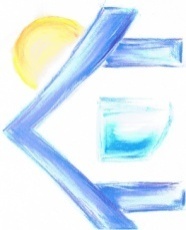 DPS.KA.	372-1/17							Jeziorany dn. 12.12.2017  ZAWIADOMIENIE O WYBORZE  OFERT  Na podstawie  art. 92 ust. 1 ustawy Prawo zamówień publicznych z dnia 29 stycznia 2004 r.   (Dz.U. z 2017r. poz. 1579 )     Dom Pomocy Społecznej w Jezioranach reprezentowany  przez Dyrektora , zawiadamia o wyniku postępowania na realizację zadania pn. Dostawa żywności , prowadzonego w trybie przetargu nieograniczonego, zamieszczonego w BZP Nr 622540-N-2017 dnia 27.11.2017 r,  na stronie internetowej Zamawiającego www.dpsjeziorany.pl oraz wywieszonego na tablicy ogłoszeń w siedzibie Zamawiającego.W przedmiotowym postępowaniu złożono 9  ofert na 8 części  zamówienia:Streszczenie i porównanie złożonych  ofert. Część I  Artykuły spożywczeW części  I wybrano ofertę najkorzystniejszą firmy:  ABER Sp z o.o. ul. Sprzętowa 3, 10-467 OlsztynCzęść    II DróbW części  II wybrano ofertę najkorzystniejsza firmy: PHU MAX Sp.j., ul. Chrobrego 33; 11-300 BiskupiecCzęść III      JajaW części  III wybrano ofertę najkorzystniejsza firmy: PPHU BILIŃSKI, ul.Towarowa 14/45, 10-416 Olsztyn  Część IV    MrożonkiW części  IV wybrano ofertę najkorzystniejsza firmy:  ABER Sp z o.o. ul. Sprzętowa 3, 10-467 Olsztyn Część V   Mięso i wędlinyW części  V wybrano ofertę najkorzystniejsza firmy:  Elbląskie Centrum Mięsne EL-Hurt , ul. Kochanowskiego 11 , 82-300 Elbląg   Część VI RybyW części  VI wybrano ofertę najkorzystniejsza firmy:  ABER Sp z o.o. ul. Sprzętowa 3, 10-467 OlsztynCzęść VII NabiałW części  VII wybrano ofertę najkorzystniejsza firmy:  PHU MAX sp.j., ul. Chrobrego 33; 11-300 BiskupiecCzęść VIII PieczywoW części  VIII wybrano ofertę najkorzystniejsza firmy : Firma Produkcyjno – Handlowa MARCEL Sylwester Kołecki ul. Kościuszki , 11-320 Jeziorany2. Wykonawcy wykluczeni:Z postępowania nie wykluczono żadnego z Wykonawców.3. Oferty odrzucone:            Odrzucono 1 ofertę nr 3 w części VII „ nabiał”  - art. 89 ust 1 pkt. 2 Prawa zamówień publicznych – jest niezgodna z treścią specyfikacja  istotnych warunków zamówienia.Wykonawca nie uzupełnił  danych odnośnie 2 kryteriów: termin płatności i czas reakcji.4. Termin zawarcia umowy.Przewidywany termin zawarcia umowy – 2 stycznia  2018 r.Pouczenie o środkach odwoławczychWykonawcy, a także innemu podmiotowi, jeżeli ma lub miał interes w uzyskaniu danego zamówienia oraz poniósł lub może ponieść szkodę w wyniku naruszenia przez Zamawiającego przepisów ustawy Prawo zamówień publicznych, przysługują środki ochrony prawnej przewidziane w dziale VI ustawy Pzp jak dla postępowań poniżej kwoty określonej w przepisach wykonawczych wydanych na podstawie art. 11 ust.8 ustawy Pzp.W niniejszym postępowaniu Wykonawcy przysługuje odwołanie wyłącznie wobec czynności:1) określenia warunków udziału w postępowaniu,wykluczenia odwołującego z postępowania o udzielenie zamówienia,odrzucenia oferty odwołującego,opisu przedmiotu zamówienia,wyboru najkorzystniejszej oferty.Wykonawca może w terminie przewidzianym do wniesienia odwołania poinformować zamawiającego o niezgodnej z przepisami ustawy czynności podjętej przez niego lub zaniechaniu czynności, do której jest on zobowiązany na podstawie ustawy, na które nie przysługuje odwołanie na podstawie art. 180 ust. 2 ustawy Pzp.Sporządził:								S. Kowalski																	Zatwierdził:										    Dyr. DPS									     (-) Agnieszka Kiljan						LpWykonawcaKryteria ocenyKryteria ocenyKryteria ocenyIlośćpkt.LokataLpWykonawcaCena 60%Termin płatności 20%Czas reakcji20 %Ilośćpkt.Lokata1ABER Sp z o.o. ul. Sprzętowa 3, 10-467 Olsztyn180606030012P.P.H  POLARIS , ul. Żołnierska 20a; 62-800 Kalisz174,060602942LpWykonawcaKryteria ocenyKryteria ocenyKryteria ocenyIlość pkt.LokataLpWykonawcaCena 60%Termin płatności 20%Czas reakcji20 %Ilość pkt.Lokata1Elbląskie Centrum Mięsne EL-Hurt , ul. Kochanowskiego 11 , 82-300 Elbląg176,46060296,432PPH-U „AKORD” Sp.J. ul. Kolejowa 4 , 11-200 Bartoszyce178,86060298,823PHU MAX Sp.j., ul. Chrobrego 33; 11-300 Biskupiec18060603001LpWykonawcaKryteria ocenyKryteria ocenyKryteria ocenyIlość pkt.LokataLpWykonawcaCena 60%Termin płatności 20%Czas reakcji20 %Ilość pkt.Lokata1.Elbląskie Centrum Mięsne EL-Hurt , ul. Kochanowskiego 11 ,82-300 Elbląg167,76060287,722PPHU BILIŃSKI, ul.Towarowa 14/45, 10-416 Olsztyn18060603001LpWykonawcaKryteria ocenyKryteria ocenyKryteria ocenyIlość pktLokataLpWykonawcaCena 60%Termin płatności 20%Czas reakcji20 %Ilość pktLokata1.ABER Sp z o.o. ul. Sprzętowa 3, 10-467 Olsztyn18060603001LpWykonawcaKryteria ocenyKryteria ocenyKryteria ocenyIlość pktLokataLpWykonawcaCena 60%Termin płatności 20%Czas reakcji20 %Ilość pktLokata1Elbląskie Centrum Mięsne EL-Hurt , ul. Kochanowskiego 11 ,82-300 Elbląg180606030012PHU MAX sp.j., ul. Chrobrego 33; 11-300 Biskupiec175,26060295,22LpWykonawcaKryteria ocenyKryteria ocenyKryteria ocenyIlość pktLokataLpWykonawcaCena 60%Termin płatności 20%Czas reakcji20 %Ilość pktLokata1.ABER Sp z o.o. ul. Sprzętowa 3, 10-467 Olsztyn180606030012PHU MAX sp.j., ul. Chrobrego 33; 11-300 Biskupiec147,96060267,92LpWykonawcaKryteria ocenyKryteria ocenyKryteria ocenyIlość pktLokataLpWykonawcaCena 60%Termin płatności 20%Czas reakcji20 %Ilość pktLokata1.Elbląskie Centrum Mięsne EL-Hurt , ul. Kochanowskiego 11 ,82-300 Elbląg156,66060276,622PHU MAX sp.j., ul. Chrobrego 33; 11-300 Biskupiec180606030013Mona Kontra Spółka z o.o.ul. Majora Hubala 6, 16-400 SuwałkiOferta odrzuconaOferta odrzuconaOferta odrzuconaOferta odrzucona-LpWykonawcaKryteria ocenyKryteria ocenyKryteria ocenyIlość pktLokataLpWykonawcaCena 60%Termin płatności 20%Czas reakcji20 %Ilość pktLokata1.Firma Produkcyjno – Handlowa MARCEL Sylwester Kołecki ul. Kościuszki , 11-320 Jeziorany180606030012SPOŁEM PSS Lidzbark Warmiński, ul.Hoża 111-100 Lidzbark Warmiński167,16060287,12